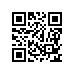 ПРИКАЗОб утверждении тем и руководителей выпускных квалификационных работ студентов образовательной программы «Государственное и муниципальное управление» факультета Санкт-Петербургская школа социальных наук и востоковеденияПРИКАЗЫВАЮ:Утвердить темы выпускных квалификационных работ студентов 4 курса образовательной программы бакалавриата «Государственное и муниципальное управление», направления подготовки 38.03.04 «Государственное и муниципальное управление» факультета Санкт-Петербургская школа социальных наук и востоковедения, очной формы обучения.Назначить руководителей выпускных квалификационных работ студентов согласно приложению.Установить предварительный срок представления итогового варианта выпускной квалификационной работы с отзывом руководителя до 20.05.2019 г.Директор									   С.М. КадочниковРегистрационный номер: 8.3.6.2-06/1212-02Дата регистрации: 12.12.2018